Emily Gray PTSG Meeting Agenda	     9/13/19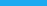 Call to OrderApproval of Previous Meeting MinutesPresident’s ReportNominate Officers/ElectionLindsey Kowalski, president; Lisa DeFalco, vice president, others?Student’s ReportStudent representative/STUCO/Mr. Frey- pendingTreasurer’s ReportMonthly budget updateCommittee ReportsDance Chaperones Provide dance chaperone volunteer email contact info to Mr. Frey/Date?FundraisingAmazonsmile $45.51Box Tops- emailed volunteersFry’s $45.33Dine Out Nights- ?eScrip $0.07PE Uniforms (Williams & Associates) $47.91Sport Spirit Wear- None first quarter/resume next quarter?Tucson Roadrunners Presentation- Reese McSpaddenOld BusinessReview Funding Requests- ongoingTeacher Stipends- 3 pd + requested more info from Spicker/WebberNew BusinessSpirit Day- Need Coordinator/Prizes/Schedule datesTeacher AppreciationCoffee- ongoing/monthlyParent Teacher Conferences Wed 9/18/19 4:30-7:30pm- Food? (appetizers/desserts)Fundraising 49ers PE/Athletics District Wide Fundraiser + 12/7/19 Tree Lighting at 49ersDine Out NightsGaslight Theatre 11/22/19- 75 ticketsHoliday Gifts/Holiday Shop--Fun ServicesNext fall- Teacher school supply wish lists (Amazon/Target)/Copy Paper driveLibrary/Legacy GiftPTSG Insurance/PTO Today, provider- need infoTentative Future PTSG Meeting ScheduleFriday 8:20-9:30am Emily Gray Conference Room10/18/19, 11/15/19, 12/13/19, 1/17/20, 2/14/20, 3/13/20, 4/10/20, 5/8/20File TaxesFile AZCC- Statement of Change FormOfficer/Director Change Form/Certificate of DisclosureStatutory Agent ChangePrincipal’s ReportAdjournment